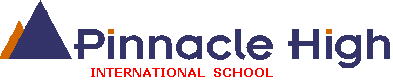 Circular No: 20/18-19/ Grade 1-IG Jr                Date: 29th January 2019Dear parents,Kindly make a note of upcoming competitions:Handwriting Competition- Date: 31st January 2019, Grades: Grades 1-9, Time duration: 30 min. Students will be given a passage to copy write on a sheet provided. Criteria- Handwriting and time management. Participation is compulsory.Science Project Competition- Date: 7th February 2019, Grades 1-KS 2, Theme: Open, Criteria- Creativity, Working model or an experiment, Confidence. Interested students can give their name to the class teacher by 4th Feb through handbook.Regards, Mrs. Deepa GhelaniPrincipalCircular No: 20/18-19/ Grade 1-IG Jr                Date: 29th January 2019Dear parents,Kindly make a note of upcoming competitions:Handwriting Competition- Date: 31st January 2019, Grades: Grades 1-9, Time duration: 30 min. Students will be given a passage to copy write on a sheet provided. Criteria- Handwriting and time management. Participation is compulsory.Science Project Competition- Date: 7th February 2019, Grades 1-KS 2, Theme: Open, Criteria- Creativity, Working model or an experiment, Confidence. Interested students can give their name to the class teacher by 4th Feb through handbook.Regards, Mrs. Deepa GhelaniPrincipal